	ПРЕСС-РЕЛИЗ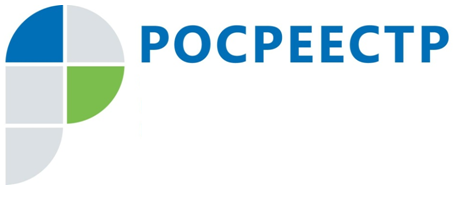 21 марта Управление Росреестра по Московской области проведет 
«круглый стол» с оценщикамиУправление Росреестра по Московской области 21 марта 2018 года проведет «круглый стол» по теме: «Основные требования к составлению отчетов об определении рыночной стоимости объектов недвижимости. Типовые ошибки».В мероприятии примут участие заместитель руководителя Управления Росреестра по Московской области Андрей Меркульян, представители Министерства имущественных отношений Московской области и независимые оценщики.Заседание «круглого стола» состоится 21.03.2018 в 10.00 по адресу: город Москва, улица Обручева, дом 46, кабинет 705.Страница Управления Росреестра по Московской области в Facebook:https://www.facebook.com/rosreestr.50Пресс-служба Управления Росреестра по Московской области:Колесин Никита ypravleniemo@yandex.ru+7 (915) 206-52-51